Supplementary information Modification of Li1.2Ni0.133Mn0.534Co0.133O2 lithium-rich cathode material with cadmiumE. Medvedeva, E. V. Makhonina, L. S. Pechen, Yu. A. Politov, A. M. Rumyantsev, Yu. M. Koshtyal, A.A. Kurlykin  and I. L. Eremenko1. Synthesis of LR-materials by co-precipitation method.The appropriate amounts of manganese, nickel, and cobalt nitrates (and cadmium nitrate for the modified sample) were dissolved in 100 ml. of deionized water in the molar ratios given in Table 1. The total content of metals in the solution was 0.2 mol. Table S1. The molar ratios of the metals in the precursor materials.Freshly prepared sodium carbonate solution (2 mol/L) with the addition of ammonium hydroxide (0.3 mol/L) was used as precipitant.The carbonate precursor precipitation was carried out in a continuously stirred quartz reactor under a CO2 atmosphere. The synthesis temperature was 60 ⁰С. First, the precipitant solution was added dropwise to 200 ml. of deionized water to pH = 7.5. Then, the salt and precipitant solutions were simultaneously added to the resulting solution for one hour. The resulting precipitate was filtered and washed on a glass Schott filter with deionized water (8 L), acetone, and diethyl ether. The powder was dried under an argon atmosphere in a tubular furnace at 105 °C for 20 hours.The obtained carbonate precursor was thoroughly ground with lithium hydroxide monohydrate in an agate mortar in ethyl alcohol medium (and with cobalt oxide for the LR2 material, with cadmium oxide for LR2Cd). The lithium content in relation to the total molar content of other metals (Ni, Co, Mn, and Cd) in the material was 1.53. Lithium was taken with a 2% excess due to the possible losses during the sintering.Then, the powder was annealed in a muffle furnace in an air atmosphere at 480 °C for 6 hours, and 900 °C for 12 hours. The mixture was repeatedly homogenized in the course of annealing. 2. Synthesis of LR-materials by the solvothermal method.The appropriate amounts of lithium, nickel, cobalt, and manganese acetates, (and cadmium nitrate for the modified sample) were successively dissolved in 150 ml. of the ethyl alcohol at 40 °C under constant stirring. The molar ratios of metals were 0.133 (Ni): 0.534 (Mn): 0.133 (Co): 1.530(Li) for LR3, and 0.133 (Ni): 0.534 (Mn): 0.118 (Co): 0.015 (Cd): 1.530(Li) for LR3Cd; the total transition metal content is 0.2 mole. 150 ml of the oxalic acid solution (2M) in ethyl alcohol was slowly added to the metal salt solution in ethyl alcohol under continuous stirring. After 45 minutes, the resulting mixture was transferred into a Teflon autoclave. The autoclave was kept in a muffle furnace at 180 °C for 18 hours. Then, the obtained solution was evaporated and dried in an air atmosphere in a muffle furnace at 80 °C for 24 hours. The powder was ground in an agate mortar, annealed at 480 ⁰С for 6 hours, and then at 900 ° C for 12 hours as well as in the co-precipitation method. 3. Material characterization.Powder X-ray diffraction (XRD) measurements. Supplementary information.Diffraction studies were performed in the Bragg-Brentano geometry. The sample in the form of a suspension in ethanol was applied on a silicon low-background sample holder. Data collection was carried out using the Bruker DIFFRACplus software package, and analysis was performed using the EVA and TOPAS software. The Rietveld method was used to refine the diffraction patterns, which made it possible to estimate the phase ratio in synthesized oxides. The line broadening was described by the Williamson-Hall method. The anisotropic broadening of monoclinic peaks was modeled using the Stephens model.Electrochemical measurements. Supplementary information.Positive electrodes were made of the synthesized oxide (92 wt %), Solef 5130 polyvinylidene fluoride (Solvay) as a binder (3 wt %), and Super C65 carbon black (Timcal) as an electrically conductive additive (5 wt %). To a mixture of the dispersed electrode material and carbon black, polyvinylidenfluoride dissolved in N-methylpyrrolidone (STP TU KOMP 2-207-10, Reagent, Component reagent) was introduced. The resulting active mass was thoroughly stirred and applied to an aluminum foil using a spreading machine (AFA 1, MTI) and a Dr Blade system (100 μm gap). Then, the foil with the applied active layer was dried in an air atmosphere at 60 °C. Thereafter, the electrode disks were cut out and dried in a vacuum at 110 °C. The mass loading of active electrode material was 8–12 mg. The cells were assembled in an OMNI-LAB glovebox (VAC) in an atmosphere of dry argon (State Standard GOST 10157-2016, top grade). The separator was Celgard 2325 (2 layers), the negative electrode was made of metallic lithium foil, and the electrolyte was TC-E918 (Tinci).Supplementary figures: 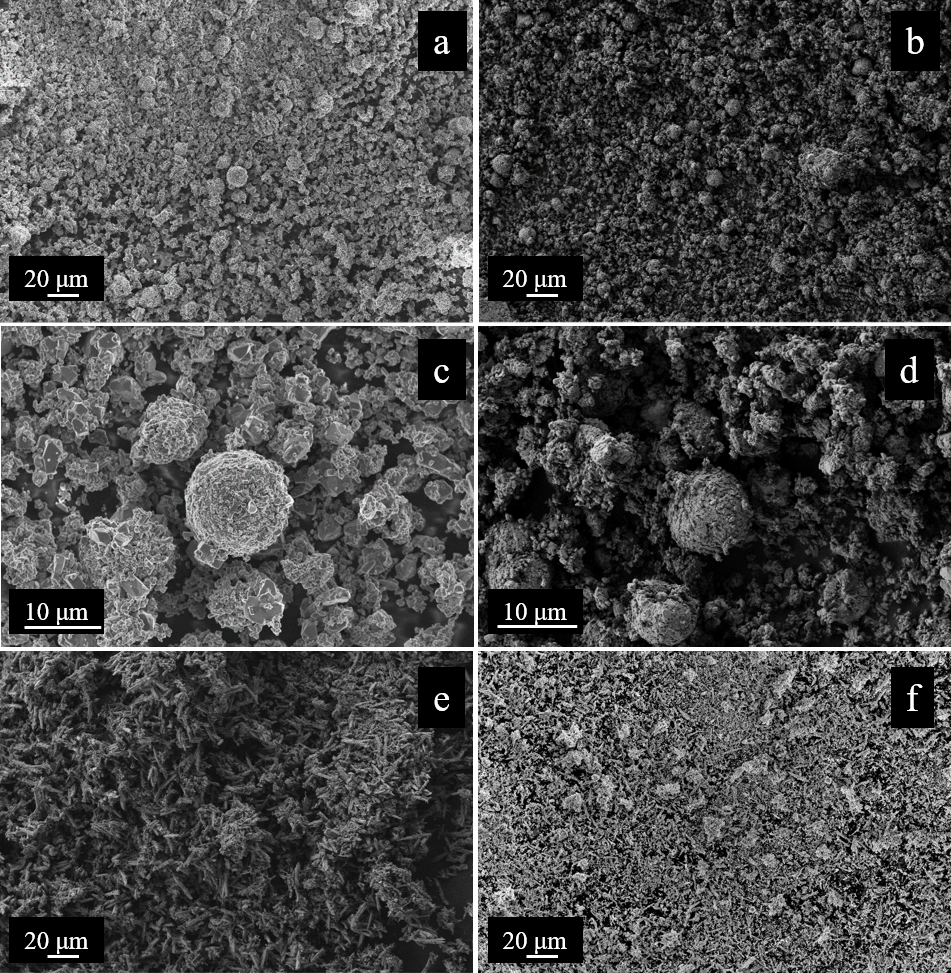 Fig.S1. SEM micrographs of samples LR2 (a, c), LR2Cd (b, d), LR3 (e), LR3Cd (f)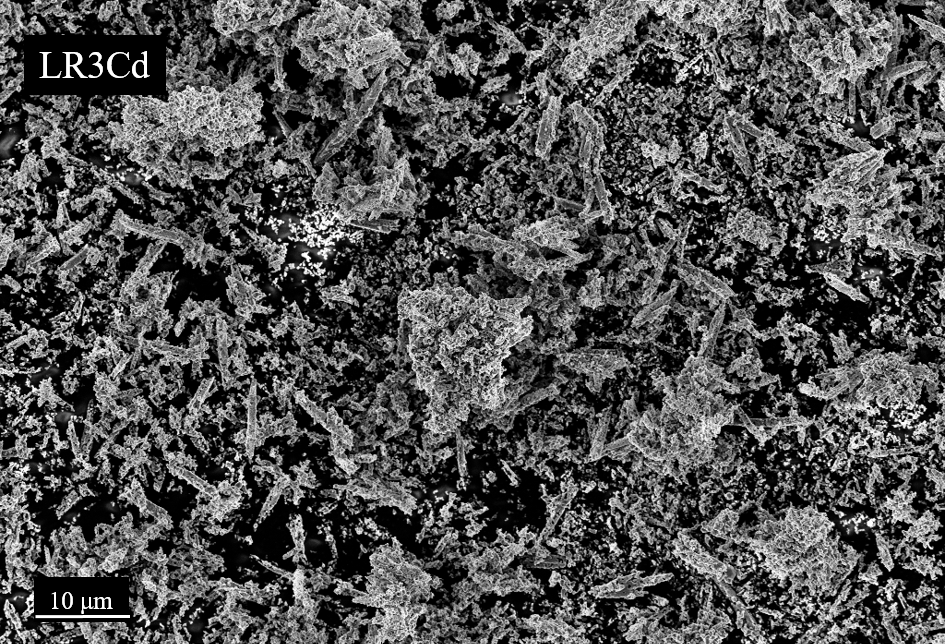 Fig.S2. SEM micrograph of sample LR3Cd 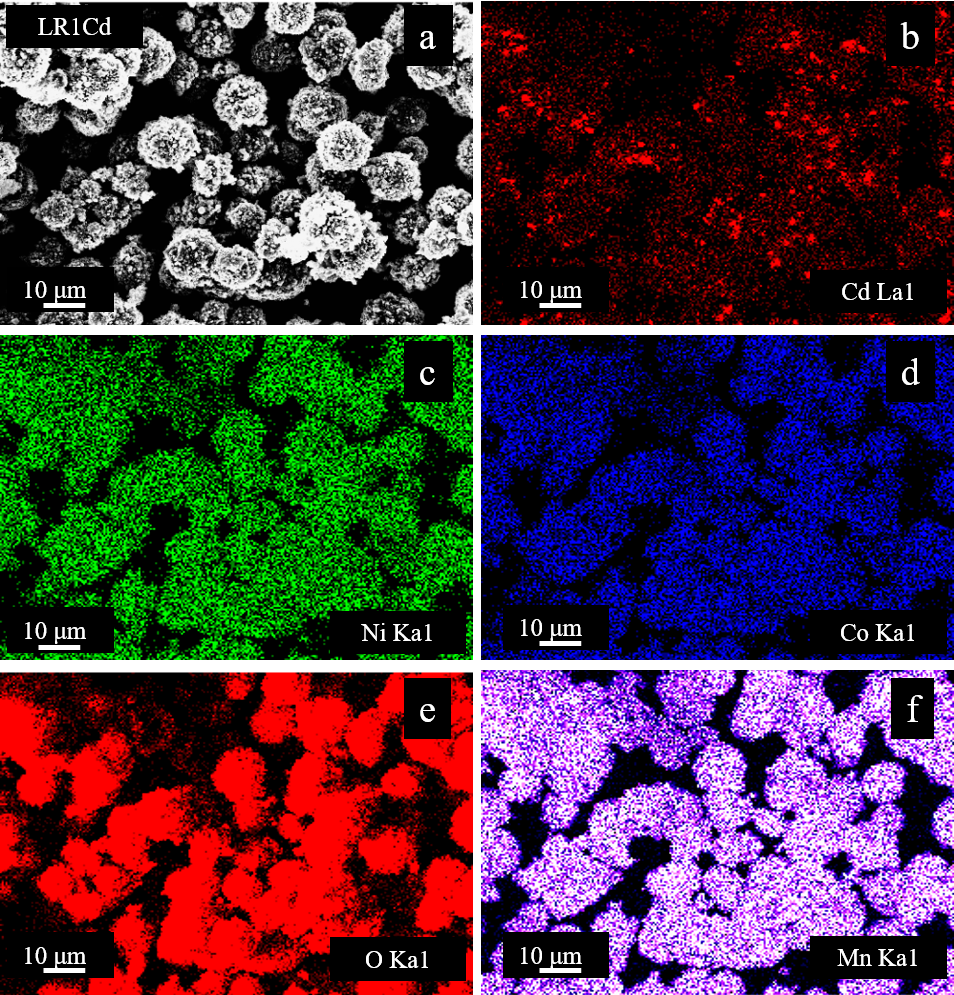 Fig.S3. Element distribution maps (Cd, Ni, Co, O, Mn ) obtained by energy dispersive X-ray spectroscopy for the LR1Cd sample.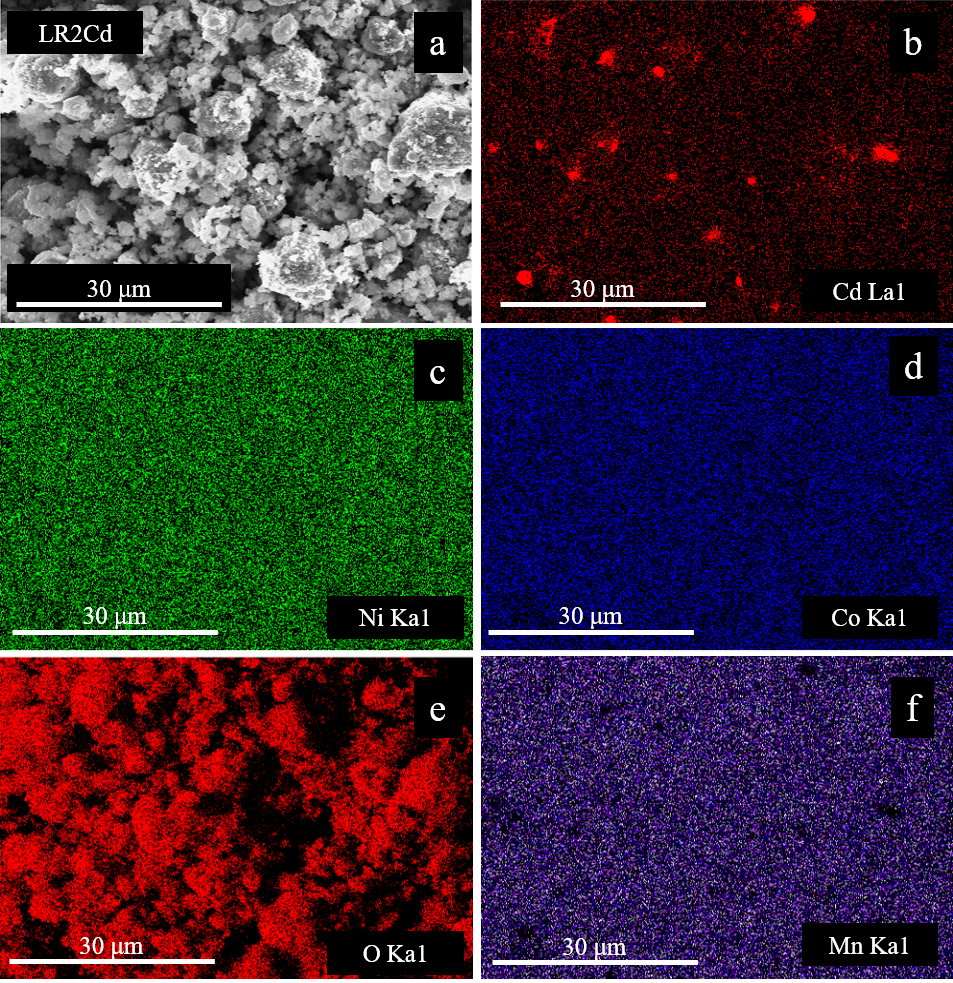 Fig.S4. Element distribution maps (Cd, Ni, Co, O, Mn ) obtained by energy dispersive X-ray spectroscopy for the LR2Cd sample.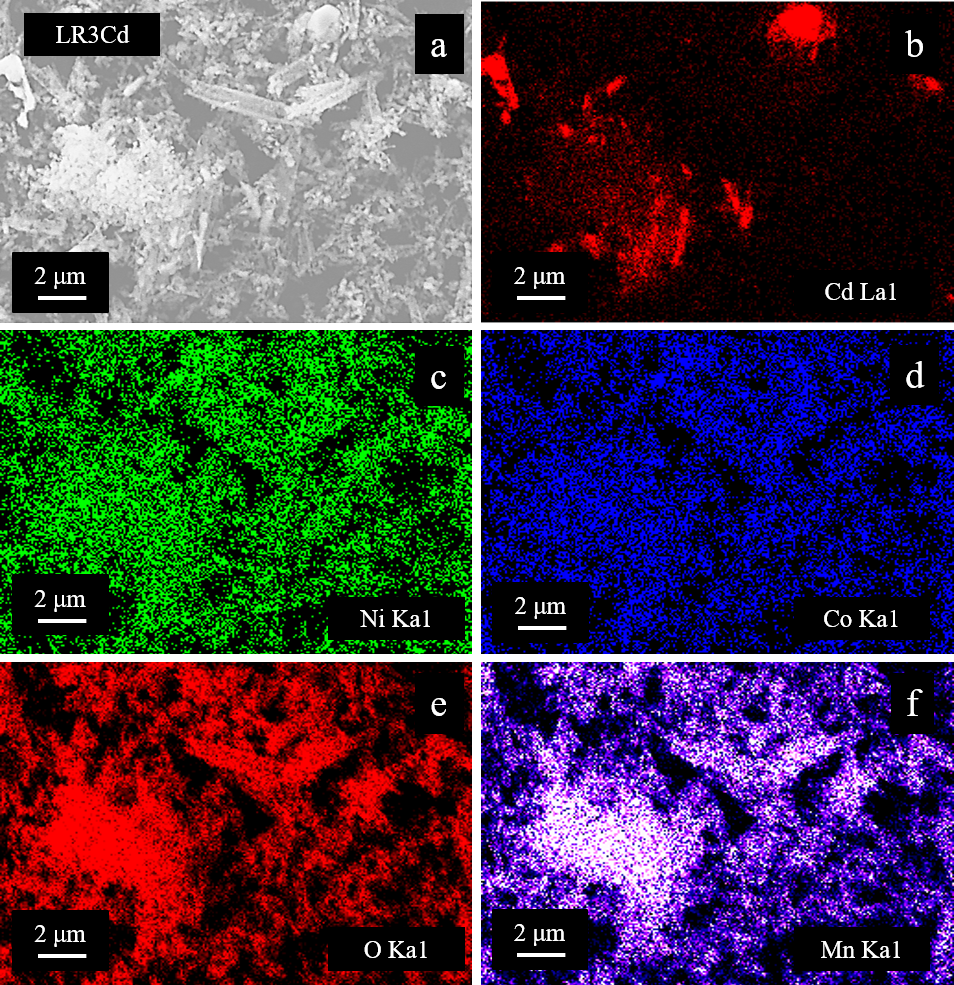 Fig.S5. Element distribution maps (Cd, Ni, Co, O, Mn ) obtained by energy dispersive X-ray spectroscopy for the LR3Cd sample.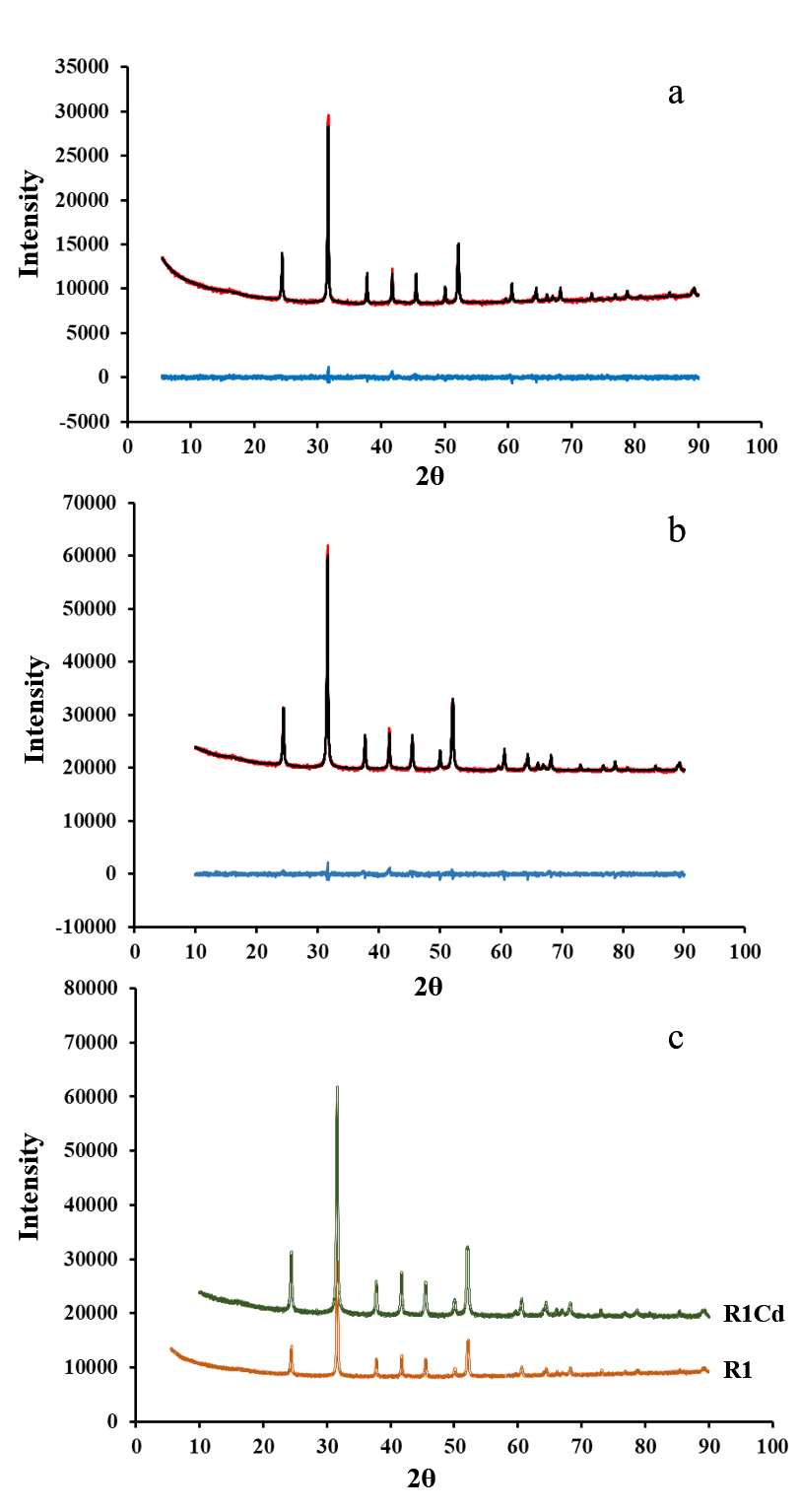 Fig.S6. Theoretical (black line) and experimental (red line) (blue line is their difference) X-ray powder diffraction patterns of the precursors of the reference R1 sample (a), modified R1Cd sample (b); XRD pattern comparison of R1 and R1Cdsamples (c). SampleThe molar ratios of the metals in the precursor materialsThe molar ratios of the metals in the precursor materialsThe molar ratios of the metals in the precursor materialsThe molar ratios of the metals in the precursor materials SampleNiMnCoCdLR10.1330.5340.133-LR1Cd0.1330.5340.1180.015LR20.1330.5340.118-LR2Cd0.1330.5340.118-